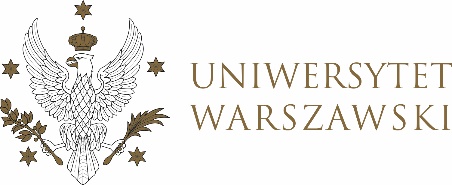 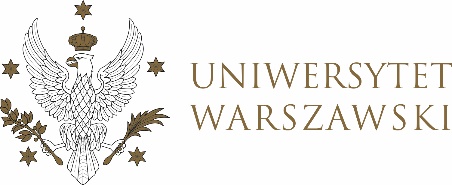 UCHWAŁA NR 7/2024RADY DYDAKTYCZNEJ DLA KIERUNKÓW STUDIÓW CYBERBEZPIECZEŃSTWO, BEZPIECZEŃSTWO WEWNĘTRZNE, EUROPEISTYKA – INTEGRACJA EUROPEJSKA, ORGANIZOWANIE RYNKU PRACY, POLITOLOGIA, POLITYKA KULTURALNA I ZARZĄDZANIE W KULTURZE, POLITYKA SPOŁECZNA, POLITYKA PUBLICZNA, STOSUNKI MIĘDZYNARODOWE, STUDIA EUROAZJATYCKIEEUROAZJATYCKIEz dnia 18 stycznia 2024 r.w sprawie zatwierdzenia tematów prac dyplomowych
 na kierunku europeistyka—integracja europejskaNa podstawie uchwały nr 34/2020 Rady Dydaktycznej WNPISM UW z dnia 19 lipca 2020 r. w sprawie szczegółowych zasad procesu dyplomowania na kierunku Europeistyka – integracja europejska Rada Dydaktyczna postanawia, co następuje:§ 1	Rada Dydaktyczna zatwierdza tematy prac dyplomowych na kierunku europeistyka – integracja europejska stanowiący Załącznik nr 1 do uchwały. § 2Uchwała wchodzi w życie z dniem podjęcia.Przewodniczący Rady Dydaktycznej: M. RaśZałącznik nr 1z dnia 18 stycznia 2024 r. do uchwały nr 7/2024 Rady Dydaktycznej dla kierunkówCyberbezpieczeństwo, Bezpieczeństwo wewnętrzne, Europeistyka – integracja europejska,Organizowanie rynku pracy, Politologia, Polityka społeczna, Polityka Publiczna, Polityka Kulturalna i Zarządzenia Kulturą  Stosunki międzynarodowe,Studia euroazjatyckieTematy prac licencjackich na kierunku Europeistyka-integracja europejskarok akademicki 2023/2024Numer indeksu studentaTemat pracy dyplomowejPromotor445717Upadłość konsumencka w wybranych państwach Unii Europejskiej prof. dr hab.  Krzysztof Szewior445665Mobilność polskich studentów w ramach Programu Erasmus+ a rozwój umiejętności miękkich i perspektyw zawodowych  prof. dr hab.  Krzysztof Szewior445692Uwarunkowania rozwoju i stosowania prawa medycznego w Unii Europejskiejprof. dr hab.  Krzysztof Szewior445666Przedsiębiorczość akademicka w kształceniu uniwersyteckim w Polsceprof. dr hab.  Krzysztof Szewior445696Bezpieczeństwo społeczno-kulturowe kobiet w Unii Europejskiej prof. dr hab.  Krzysztof Szewior438045Rola i znaczenie instytucji rodziny w opinii młodych Polaków prof. dr hab.  Krzysztof Szewior439584Centra multimedialne Europa Experience jako narzędzie promocji wartości i idei Unii Europejskiej w polityce edukacyjnej prof. dr hab.  Krzysztof Szewior445679 Model biznesowy i działalność gospodarcza Wietnamczyków w Polsceprof. dr hab.  Krzysztof Szewior445664Działalność unijnych ośrodków informacyjnych na przykładzie Europe Directdr hab. Marta Jas-Koziarkiewicz445659Działania Unii Europejskiej w obszarze upowszechniania informacji na temat oddziaływania mediów społecznościowych na dzieci i młodzież z perspektywy rodzicówdr hab. Marta Jas-Koziarkiewicz428270Comparable Analysis of European Commission’s Assessment of Energy Efficiency Strategy in National Energy and Climate Plans dr hab. Jarosław Ćwiek-Karpowicz445739Wpływ brexitu na relacje gospodarcze Niemiec i Wielkiej Brytanii w latach 2015-2021dr hab. Jarosław Filip Czub445673System edukacji a rynek pracy w Polsce w latach 1989-2023dr hab. Jarosław Filip Czub445667Rozwój elektromobilności w Polsce i w Niemczech w latach 2014-2022dr hab. Jarosław Filip Czub436993Wpływ wojny rosyjsko-ukraińskiej na funkcjonowanie przedsiębiorców w Polsce w latach 2022-2024dr hab. Jarosław Filip Czub445 674Rynek usług online w Polsce wobec pandemii Covid-19dr hab. Jarosław Filip Czub445703Fundusze unijne w gminie miejskiej i wiejskiej w Polsce w latach 2014-2020 na przykładzie Sulejówka i Dębego Wielkiegodr hab. Jarosław Filip Czub445728Perspektywy integracji Ukrainy z Unią Europejską w zakresie przedsiębiorczościdr hab. Iryna Pavlenko445676Impact of the 2022 energy crisis on EU’s climate and energy system transformationdr hab. Iryna Pavlenko445681Populistyczna prawica na Węgrzech i w Polsce. Analiza rządów Fideszu oraz Prawa i Sprawiedliwościdr Dominika Mikucka-Wójtowicz445702Stosunki polityczno-gospodarcze Konfederacji Szwajcarskiej z Unią Europejskądr Dominika Mikucka-Wójtowicz422215Polska i Niemcy wobec polityki rozszerzania Unii Europejskiejdr Dominika Mikucka-Wójtowicz445690Wzrost poparcia dla partii eurosceptycznych. Przypadek Konfederacji Wolność i Niepodległość oraz Alternatywy dla Niemiecdr Dominika Mikucka-Wójtowicz445668Wzrost poparcia dla ugrupowań skrajnej prawicy w Europie. Przypadek Francji i Hiszpaniidr Dominika Mikucka-Wójtowicz445663Polityka rozszerzenia Unii Europejskiej wobec Czarnogóry i Serbii dr Dominika Mikucka-Wójtowicz